USER MANUAL WEB Based Utility of Superannuation ContributionLogin to https://www.licindia.in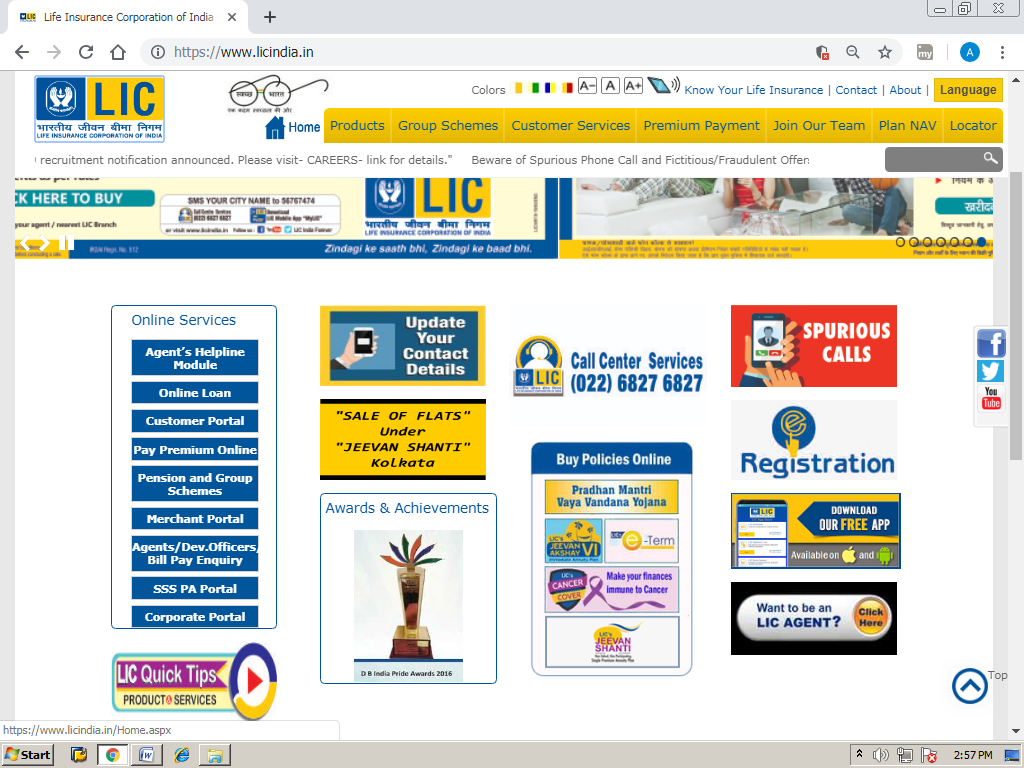 Go to the Link in the extreme left tab “ Pension and Group Scheme” (refer to the Arrow above)Click on the link “ Click here for Enrolment”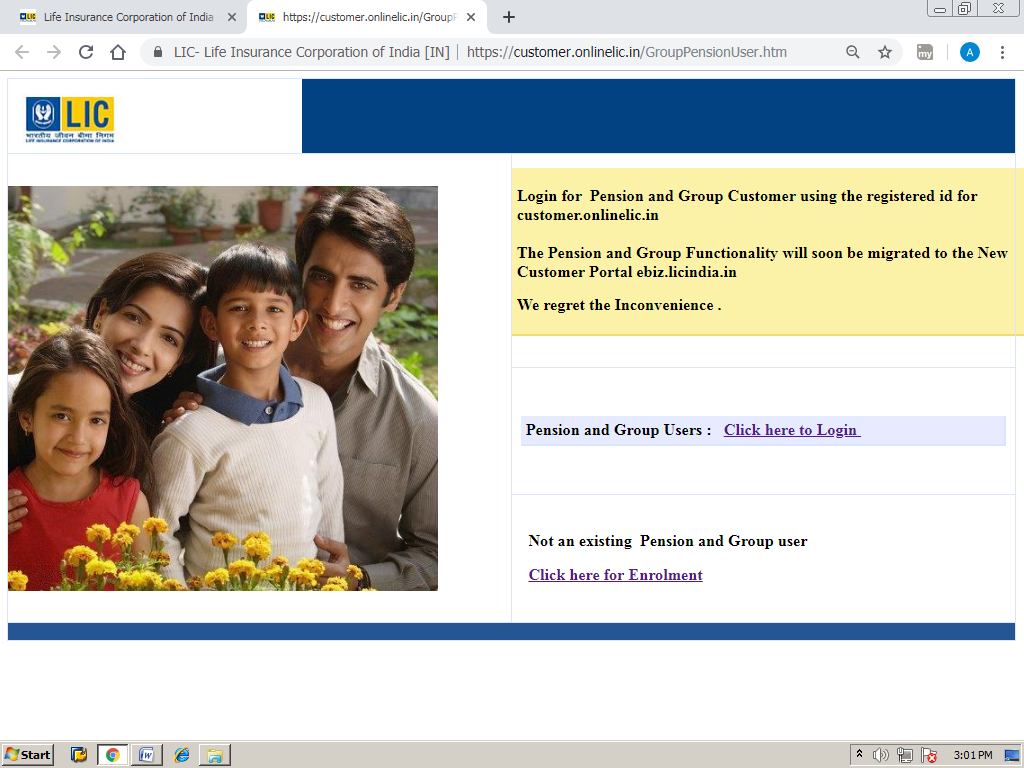 Enter Policy No. 103004833 and click in the Check Box of Members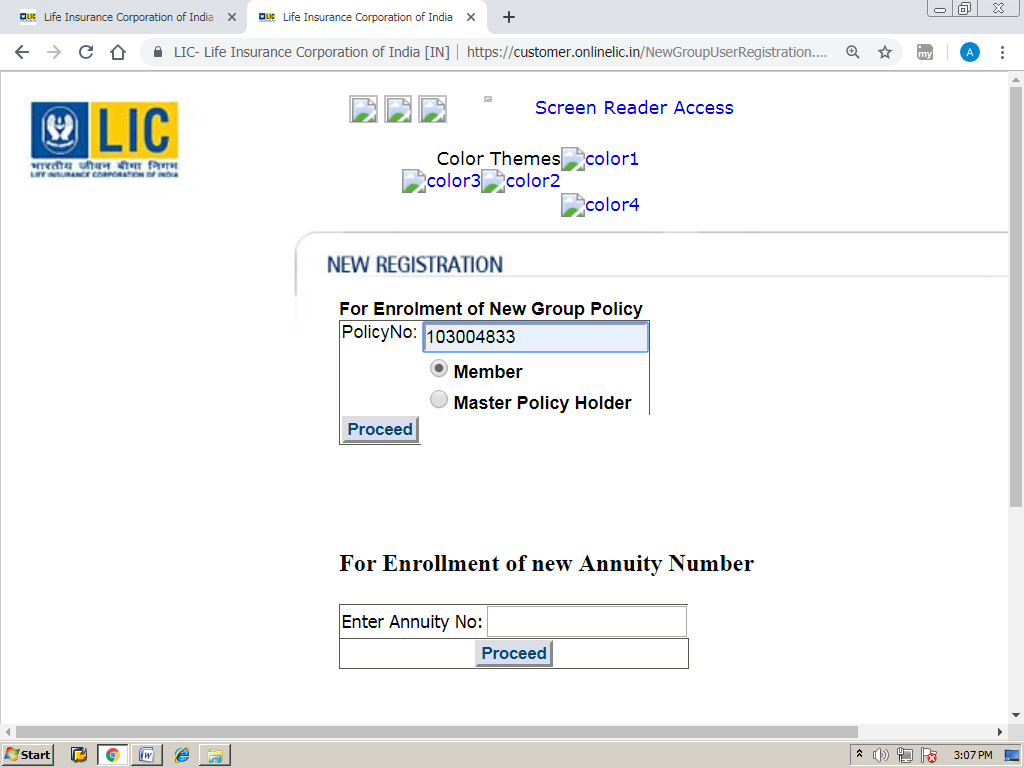 Entre your LIC ID (Will be mentioned on Pay Slip) and Date of Birth and Proceed.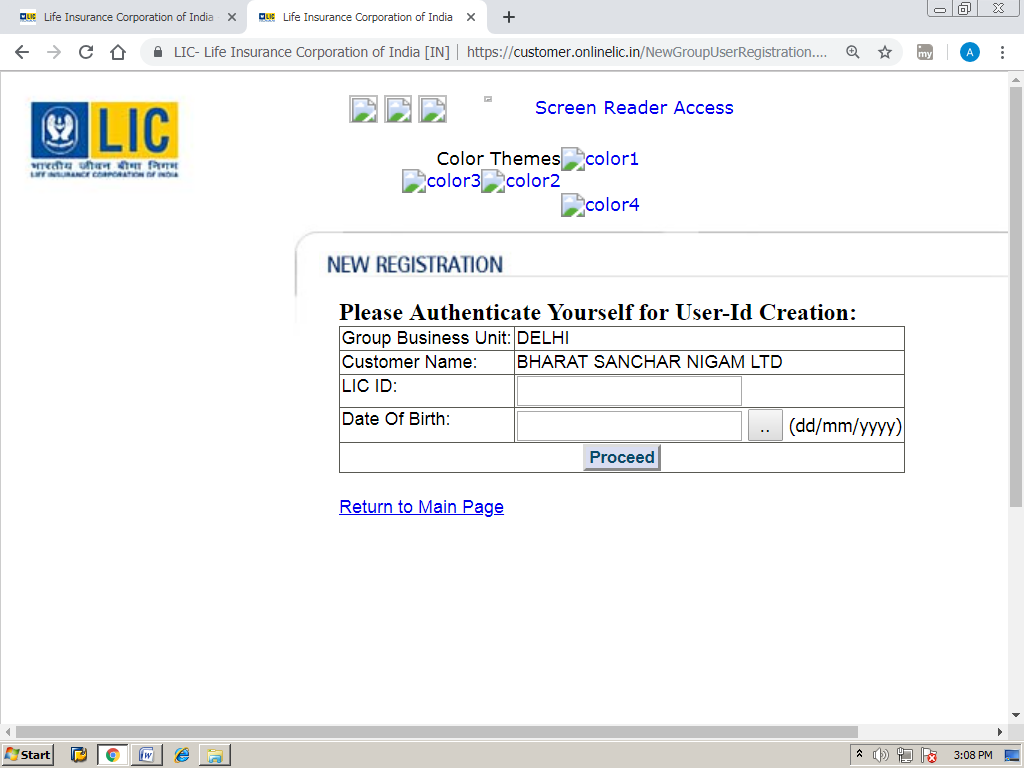 Create User ID and Password of your own choice and Submit.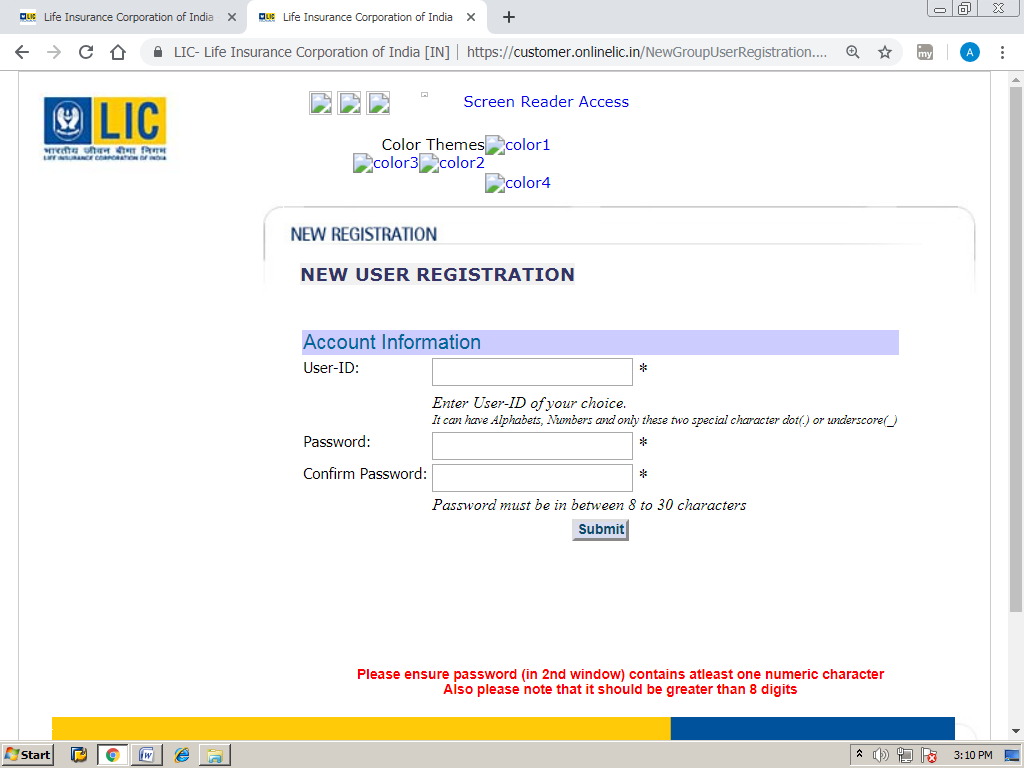 Click on the Group Scheme Details, refer the arrow given below.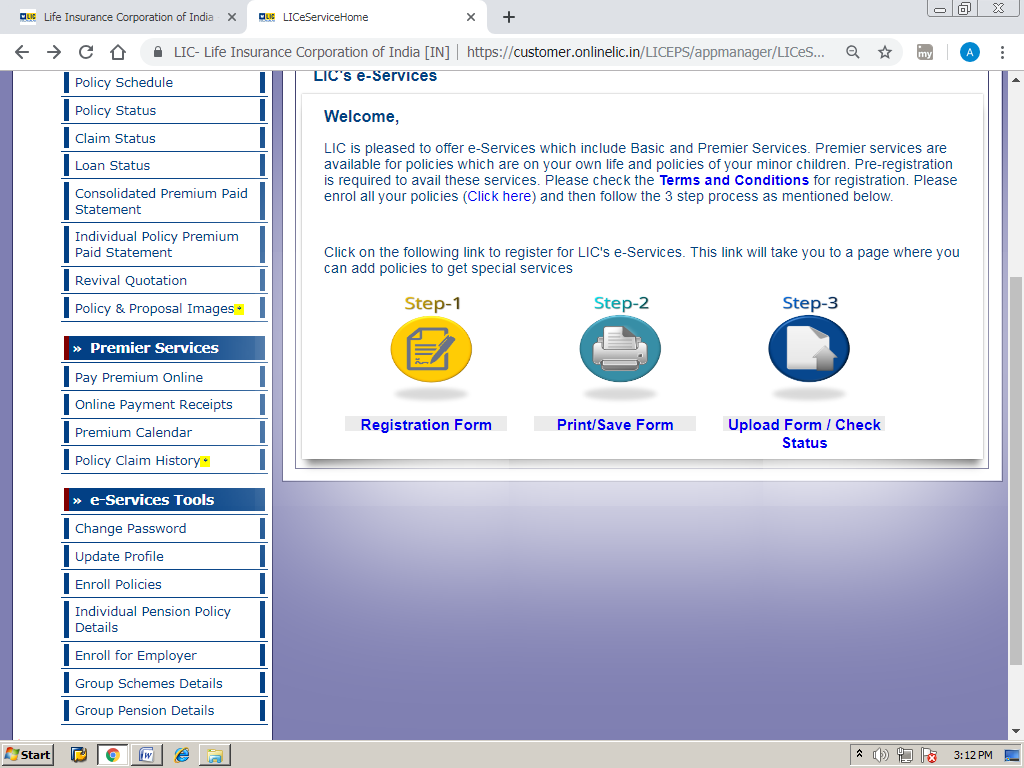 By Clicking the Policy Number the details of Policy will appear on the Screen.Further details may be seen by Clicking on the highlighted Policy Number.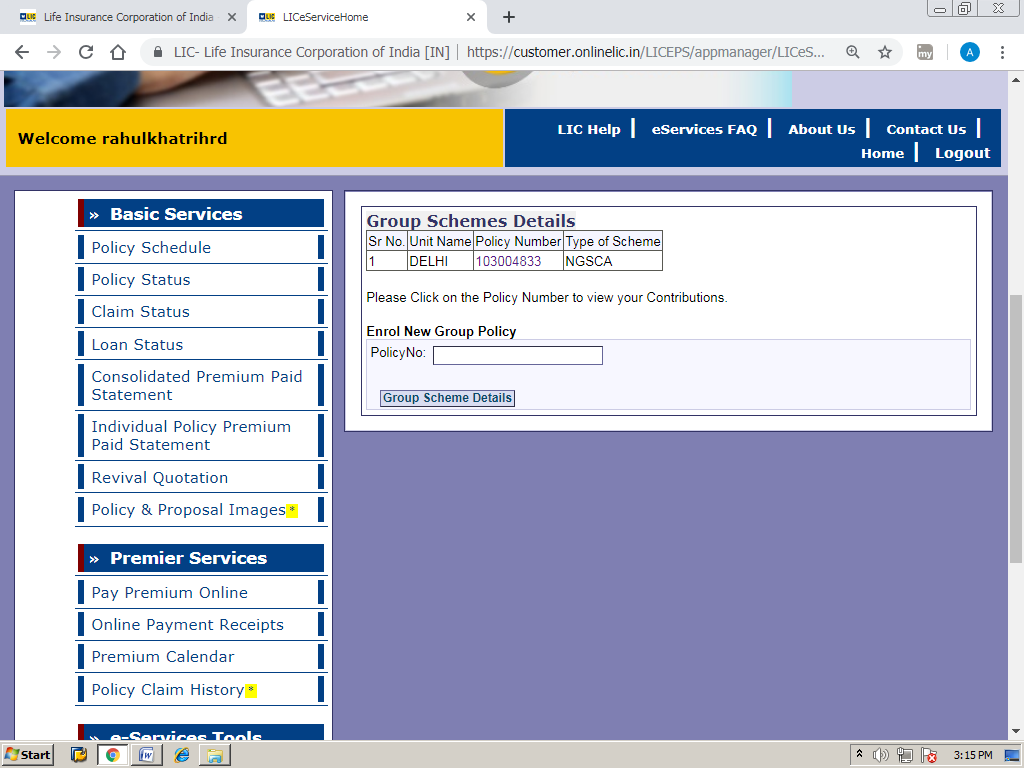 